	  Paddle365 Booking agreement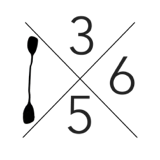 Congratulations on choosing Paddle365!Here’s our promise to you…We offer a personable, professional guiding and coaching service for paddle sports. All our staff are experienced and qualified for the environments they operate in. All paddle sports are assumed risk sports, and have the potential to be highly dangerous. We promise we will do our best to manage the risk, however, we can not completely eliminate it. By booking on a course with us, you agree that you are aware and understand the risks involved.We endeavor to run all course and trips, however, some things are beyond our control. We are unfortunately unable to offer refunds on cancellations due to weather, water levels or other unforeseen circumstances beyond our control. However, we will always offer an alternative activity, time or location. Should you be unable to attend this alternative date, we will offer credit for the amount on a future scheduled course. We promise to do our best to make sure all courses run, however most courses require a minimum number of participants to run. We will always let you know when a course is confirmed and will let you know no later than 21 days before the start date should we have to cancel. There’s a few things we’d like to know to help improve your experience…Name:Birth date:Email address:Contact telephone number:Course name:	 			Dates: Deposit to pay/paid: Total cost of services:Please provide us with any information regarding medical and dietary considerations (previous injuries, allergies, medication and any other information regarding your physical well being): Please give a summary of your previous paddling experience (Rivers, frequency etc):We’d love to know why you have chosen this course/trip & what you are hoping to gain from it:Here’s some more you need to know…By signing this agreement, you agree the following:-That you have disclosed all relevant medical information, and that failure to do so may result in risk to your safety and those of others.-You are aware of any experience required to join the course and that should you not meet the requirements it may effect your experience and those around you.-To pay 30% of the total cost in deposit (payable immediately at the time of booking) and that this deposit is NON-REFUNDABLE.-That the total cost of services will be fully paid 31 days before trip commencement and that failure to do so may result in loss of deposit and place on the booking.-That you have read and understood the cancellation policy at the head of this agreement.-You are fully aware of the risks involved in participation and the fact we can’t completely eliminate risk to health and safety, and that should illness , injury or loss occur that any staff will not be held liable for such.Signed:									Date: